201 A John StreetSalinas, CA 93901(831) 424-9186www.HRCMontereyCounty.org201 A John StreetSalinas, CA 93901(831) 424-9186www.HRCMontereyCounty.org201 A John StreetSalinas, CA 93901(831) 424-9186www.HRCMontereyCounty.org201 A John StreetSalinas, CA 93901(831) 424-9186www.HRCMontereyCounty.org201 A John StreetSalinas, CA 93901(831) 424-9186www.HRCMontereyCounty.org201 A John StreetSalinas, CA 93901(831) 424-9186www.HRCMontereyCounty.org201 A John StreetSalinas, CA 93901(831) 424-9186www.HRCMontereyCounty.org201 A John StreetSalinas, CA 93901(831) 424-9186www.HRCMontereyCounty.org201 A John StreetSalinas, CA 93901(831) 424-9186www.HRCMontereyCounty.org201 A John StreetSalinas, CA 93901(831) 424-9186www.HRCMontereyCounty.org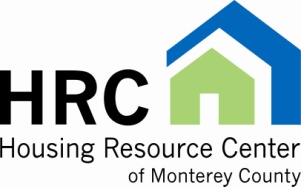 The Housing Resource Center is an Equal Opportunity EmployerState and federal laws prohibit discrimination in employment because of race, color, national origin, ancestry, sex (including gender), religion, age, mental or physical disability, veteran status, medical condition, marital status, sexual orientation, pregnancy, or any other characteristic protected by federal, state or local law.The Housing Resource Center is an Equal Opportunity EmployerState and federal laws prohibit discrimination in employment because of race, color, national origin, ancestry, sex (including gender), religion, age, mental or physical disability, veteran status, medical condition, marital status, sexual orientation, pregnancy, or any other characteristic protected by federal, state or local law.The Housing Resource Center is an Equal Opportunity EmployerState and federal laws prohibit discrimination in employment because of race, color, national origin, ancestry, sex (including gender), religion, age, mental or physical disability, veteran status, medical condition, marital status, sexual orientation, pregnancy, or any other characteristic protected by federal, state or local law.The Housing Resource Center is an Equal Opportunity EmployerState and federal laws prohibit discrimination in employment because of race, color, national origin, ancestry, sex (including gender), religion, age, mental or physical disability, veteran status, medical condition, marital status, sexual orientation, pregnancy, or any other characteristic protected by federal, state or local law.The Housing Resource Center is an Equal Opportunity EmployerState and federal laws prohibit discrimination in employment because of race, color, national origin, ancestry, sex (including gender), religion, age, mental or physical disability, veteran status, medical condition, marital status, sexual orientation, pregnancy, or any other characteristic protected by federal, state or local law.The Housing Resource Center is an Equal Opportunity EmployerState and federal laws prohibit discrimination in employment because of race, color, national origin, ancestry, sex (including gender), religion, age, mental or physical disability, veteran status, medical condition, marital status, sexual orientation, pregnancy, or any other characteristic protected by federal, state or local law.The Housing Resource Center is an Equal Opportunity EmployerState and federal laws prohibit discrimination in employment because of race, color, national origin, ancestry, sex (including gender), religion, age, mental or physical disability, veteran status, medical condition, marital status, sexual orientation, pregnancy, or any other characteristic protected by federal, state or local law.The Housing Resource Center is an Equal Opportunity EmployerState and federal laws prohibit discrimination in employment because of race, color, national origin, ancestry, sex (including gender), religion, age, mental or physical disability, veteran status, medical condition, marital status, sexual orientation, pregnancy, or any other characteristic protected by federal, state or local law.The Housing Resource Center is an Equal Opportunity EmployerState and federal laws prohibit discrimination in employment because of race, color, national origin, ancestry, sex (including gender), religion, age, mental or physical disability, veteran status, medical condition, marital status, sexual orientation, pregnancy, or any other characteristic protected by federal, state or local law.The Housing Resource Center is an Equal Opportunity EmployerState and federal laws prohibit discrimination in employment because of race, color, national origin, ancestry, sex (including gender), religion, age, mental or physical disability, veteran status, medical condition, marital status, sexual orientation, pregnancy, or any other characteristic protected by federal, state or local law.The Housing Resource Center is an Equal Opportunity EmployerState and federal laws prohibit discrimination in employment because of race, color, national origin, ancestry, sex (including gender), religion, age, mental or physical disability, veteran status, medical condition, marital status, sexual orientation, pregnancy, or any other characteristic protected by federal, state or local law.The Housing Resource Center is an Equal Opportunity EmployerState and federal laws prohibit discrimination in employment because of race, color, national origin, ancestry, sex (including gender), religion, age, mental or physical disability, veteran status, medical condition, marital status, sexual orientation, pregnancy, or any other characteristic protected by federal, state or local law.The Housing Resource Center is an Equal Opportunity EmployerState and federal laws prohibit discrimination in employment because of race, color, national origin, ancestry, sex (including gender), religion, age, mental or physical disability, veteran status, medical condition, marital status, sexual orientation, pregnancy, or any other characteristic protected by federal, state or local law.Note:  Please answer all questions completely and accurately. False or misleading statements during the interview and/or on this form are grounds for terminating the application process, or if discovered after employment, terminating the employment relationship.Note:  Please answer all questions completely and accurately. False or misleading statements during the interview and/or on this form are grounds for terminating the application process, or if discovered after employment, terminating the employment relationship.Note:  Please answer all questions completely and accurately. False or misleading statements during the interview and/or on this form are grounds for terminating the application process, or if discovered after employment, terminating the employment relationship.Note:  Please answer all questions completely and accurately. False or misleading statements during the interview and/or on this form are grounds for terminating the application process, or if discovered after employment, terminating the employment relationship.Note:  Please answer all questions completely and accurately. False or misleading statements during the interview and/or on this form are grounds for terminating the application process, or if discovered after employment, terminating the employment relationship.Note:  Please answer all questions completely and accurately. False or misleading statements during the interview and/or on this form are grounds for terminating the application process, or if discovered after employment, terminating the employment relationship.Note:  Please answer all questions completely and accurately. False or misleading statements during the interview and/or on this form are grounds for terminating the application process, or if discovered after employment, terminating the employment relationship.Note:  Please answer all questions completely and accurately. False or misleading statements during the interview and/or on this form are grounds for terminating the application process, or if discovered after employment, terminating the employment relationship.Note:  Please answer all questions completely and accurately. False or misleading statements during the interview and/or on this form are grounds for terminating the application process, or if discovered after employment, terminating the employment relationship.Note:  Please answer all questions completely and accurately. False or misleading statements during the interview and/or on this form are grounds for terminating the application process, or if discovered after employment, terminating the employment relationship.Note:  Please answer all questions completely and accurately. False or misleading statements during the interview and/or on this form are grounds for terminating the application process, or if discovered after employment, terminating the employment relationship.Note:  Please answer all questions completely and accurately. False or misleading statements during the interview and/or on this form are grounds for terminating the application process, or if discovered after employment, terminating the employment relationship.Note:  Please answer all questions completely and accurately. False or misleading statements during the interview and/or on this form are grounds for terminating the application process, or if discovered after employment, terminating the employment relationship.Personal InformationPersonal InformationPersonal InformationPersonal InformationPersonal InformationPersonal InformationPersonal InformationPersonal InformationPersonal InformationPersonal InformationPersonal InformationPersonal InformationPersonal InformationPlease print clearly.  Use additional pages if necessary.Please print clearly.  Use additional pages if necessary.Please print clearly.  Use additional pages if necessary.Please print clearly.  Use additional pages if necessary.Please print clearly.  Use additional pages if necessary.Please print clearly.  Use additional pages if necessary.Please print clearly.  Use additional pages if necessary.Please print clearly.  Use additional pages if necessary.Please print clearly.  Use additional pages if necessary.Please print clearly.  Use additional pages if necessary.Please print clearly.  Use additional pages if necessary.Please print clearly.  Use additional pages if necessary.Please print clearly.  Use additional pages if necessary.Name:Name:LastLastLastLastFirstFirstFirstFirstMiddleMiddleMiddleAddress:Address:StreetStreetStreetStreetStreetStreetCityCityStateZipZipTelephone Number:Telephone Number:Telephone Number:Telephone Number:Telephone Number:(   )       -      (   )       -      (   )       -      Email AddressEmail AddressAre you at least 18 years old? Yes No  If employed & under the age of 18, can you furnish a work permit? Yes  NoAre you at least 18 years old? Yes No  If employed & under the age of 18, can you furnish a work permit? Yes  NoAre you at least 18 years old? Yes No  If employed & under the age of 18, can you furnish a work permit? Yes  NoAre you at least 18 years old? Yes No  If employed & under the age of 18, can you furnish a work permit? Yes  NoAre you at least 18 years old? Yes No  If employed & under the age of 18, can you furnish a work permit? Yes  NoAre you at least 18 years old? Yes No  If employed & under the age of 18, can you furnish a work permit? Yes  NoAre you at least 18 years old? Yes No  If employed & under the age of 18, can you furnish a work permit? Yes  NoAre you at least 18 years old? Yes No  If employed & under the age of 18, can you furnish a work permit? Yes  NoAre you at least 18 years old? Yes No  If employed & under the age of 18, can you furnish a work permit? Yes  NoAre you at least 18 years old? Yes No  If employed & under the age of 18, can you furnish a work permit? Yes  NoAre you at least 18 years old? Yes No  If employed & under the age of 18, can you furnish a work permit? Yes  NoAre you at least 18 years old? Yes No  If employed & under the age of 18, can you furnish a work permit? Yes  NoAre you at least 18 years old? Yes No  If employed & under the age of 18, can you furnish a work permit? Yes  NoDo you have a legal right to work in the ?      Yes         NoDo you have a legal right to work in the ?      Yes         NoDo you have a legal right to work in the ?      Yes         NoDo you have a legal right to work in the ?      Yes         NoDo you have a legal right to work in the ?      Yes         NoDo you have a legal right to work in the ?      Yes         NoDo you have a legal right to work in the ?      Yes         NoDo you have a legal right to work in the ?      Yes         NoDo you have a legal right to work in the ?      Yes         NoDo you have a legal right to work in the ?      Yes         NoDo you have a legal right to work in the ?      Yes         NoDo you have a legal right to work in the ?      Yes         NoIf employed, you will be required to provide proof.If employed, you will be required to provide proof.If employed, you will be required to provide proof.If employed, you will be required to provide proof.If employed, you will be required to provide proof.If employed, you will be required to provide proof.If employed, you will be required to provide proof.If employed, you will be required to provide proof.If employed, you will be required to provide proof.If employed, you will be required to provide proof.If employed, you will be required to provide proof.If employed, you will be required to provide proof.If employed, you will be required to provide proof.Have you applied to the Housing Resource Center of Monterey County for employment in the past?     Yes      NoHave you applied to the Housing Resource Center of Monterey County for employment in the past?     Yes      NoHave you applied to the Housing Resource Center of Monterey County for employment in the past?     Yes      NoHave you applied to the Housing Resource Center of Monterey County for employment in the past?     Yes      NoHave you applied to the Housing Resource Center of Monterey County for employment in the past?     Yes      NoHave you applied to the Housing Resource Center of Monterey County for employment in the past?     Yes      NoHave you applied to the Housing Resource Center of Monterey County for employment in the past?     Yes      NoHave you applied to the Housing Resource Center of Monterey County for employment in the past?     Yes      NoHave you applied to the Housing Resource Center of Monterey County for employment in the past?     Yes      NoHave you applied to the Housing Resource Center of Monterey County for employment in the past?     Yes      NoHave you applied to the Housing Resource Center of Monterey County for employment in the past?     Yes      NoHave you applied to the Housing Resource Center of Monterey County for employment in the past?     Yes      NoHave you applied to the Housing Resource Center of Monterey County for employment in the past?     Yes      NoIf yes, when?If yes, when?If yes, when?Position applied for:Position applied for:Do you have any relatives currently employed by the Housing Resource Center of Monterey County?	     Yes      NoDo you have any relatives currently employed by the Housing Resource Center of Monterey County?	     Yes      NoDo you have any relatives currently employed by the Housing Resource Center of Monterey County?	     Yes      NoDo you have any relatives currently employed by the Housing Resource Center of Monterey County?	     Yes      NoDo you have any relatives currently employed by the Housing Resource Center of Monterey County?	     Yes      NoDo you have any relatives currently employed by the Housing Resource Center of Monterey County?	     Yes      NoDo you have any relatives currently employed by the Housing Resource Center of Monterey County?	     Yes      NoDo you have any relatives currently employed by the Housing Resource Center of Monterey County?	     Yes      NoDo you have any relatives currently employed by the Housing Resource Center of Monterey County?	     Yes      NoDo you have any relatives currently employed by the Housing Resource Center of Monterey County?	     Yes      NoDo you have any relatives currently employed by the Housing Resource Center of Monterey County?	     Yes      NoDo you have any relatives currently employed by the Housing Resource Center of Monterey County?	     Yes      NoDo you have any relatives currently employed by the Housing Resource Center of Monterey County?	     Yes      NoIf yes, who?If yes, who?If yes, who?What relation to you?What relation to you?What relation to you?Have you ever used another name that we would need to verify your employment experience and education?Have you ever used another name that we would need to verify your employment experience and education?Have you ever used another name that we would need to verify your employment experience and education?Have you ever used another name that we would need to verify your employment experience and education?Have you ever used another name that we would need to verify your employment experience and education?Have you ever used another name that we would need to verify your employment experience and education?Have you ever used another name that we would need to verify your employment experience and education?Have you ever used another name that we would need to verify your employment experience and education?Have you ever used another name that we would need to verify your employment experience and education?Have you ever used another name that we would need to verify your employment experience and education?Have you ever used another name that we would need to verify your employment experience and education?Have you ever used another name that we would need to verify your employment experience and education?Have you ever used another name that we would need to verify your employment experience and education?  Yes    No  If yes, indicate such name and the date the name changed:  Yes    No  If yes, indicate such name and the date the name changed:  Yes    No  If yes, indicate such name and the date the name changed:  Yes    No  If yes, indicate such name and the date the name changed:  Yes    No  If yes, indicate such name and the date the name changed:  Yes    No  If yes, indicate such name and the date the name changed:  Yes    No  If yes, indicate such name and the date the name changed:  Yes    No  If yes, indicate such name and the date the name changed:  Yes    No  If yes, indicate such name and the date the name changed:  Yes    No  If yes, indicate such name and the date the name changed:  Yes    No  If yes, indicate such name and the date the name changed:  Yes    No  If yes, indicate such name and the date the name changed:  Yes    No  If yes, indicate such name and the date the name changed:Have you been convicted of a crime (felony/misdemeanor), or entered a plea of guilty/no contest to a crime?Have you been convicted of a crime (felony/misdemeanor), or entered a plea of guilty/no contest to a crime?Have you been convicted of a crime (felony/misdemeanor), or entered a plea of guilty/no contest to a crime?Have you been convicted of a crime (felony/misdemeanor), or entered a plea of guilty/no contest to a crime?Have you been convicted of a crime (felony/misdemeanor), or entered a plea of guilty/no contest to a crime?Have you been convicted of a crime (felony/misdemeanor), or entered a plea of guilty/no contest to a crime?Have you been convicted of a crime (felony/misdemeanor), or entered a plea of guilty/no contest to a crime?Have you been convicted of a crime (felony/misdemeanor), or entered a plea of guilty/no contest to a crime?Have you been convicted of a crime (felony/misdemeanor), or entered a plea of guilty/no contest to a crime?Have you been convicted of a crime (felony/misdemeanor), or entered a plea of guilty/no contest to a crime?Have you been convicted of a crime (felony/misdemeanor), or entered a plea of guilty/no contest to a crime?Have you been convicted of a crime (felony/misdemeanor), or entered a plea of guilty/no contest to a crime?Have you been convicted of a crime (felony/misdemeanor), or entered a plea of guilty/no contest to a crime?Do not disclose convictions related to the possession or use of marijuana more than two years ago.Do not disclose convictions related to the possession or use of marijuana more than two years ago.Do not disclose convictions related to the possession or use of marijuana more than two years ago.Do not disclose convictions related to the possession or use of marijuana more than two years ago.Do not disclose convictions related to the possession or use of marijuana more than two years ago.Do not disclose convictions related to the possession or use of marijuana more than two years ago.Do not disclose convictions related to the possession or use of marijuana more than two years ago.Do not disclose convictions related to the possession or use of marijuana more than two years ago.Do not disclose convictions related to the possession or use of marijuana more than two years ago.Do not disclose convictions related to the possession or use of marijuana more than two years ago.Do not disclose convictions related to the possession or use of marijuana more than two years ago.Do not disclose convictions related to the possession or use of marijuana more than two years ago.Do not disclose convictions related to the possession or use of marijuana more than two years ago. Yes   No Yes   No Yes   No Yes   NoIf yes, state when, where, and the nature of such conviction:If yes, state when, where, and the nature of such conviction:If yes, state when, where, and the nature of such conviction:If yes, state when, where, and the nature of such conviction:If yes, state when, where, and the nature of such conviction:If yes, state when, where, and the nature of such conviction:If yes, state when, where, and the nature of such conviction:If yes, state when, where, and the nature of such conviction:If yes, state when, where, and the nature of such conviction:(In accordance with company policy, this information will be reviewed for job-relatedness and time since last conviction.)(In accordance with company policy, this information will be reviewed for job-relatedness and time since last conviction.)(In accordance with company policy, this information will be reviewed for job-relatedness and time since last conviction.)(In accordance with company policy, this information will be reviewed for job-relatedness and time since last conviction.)(In accordance with company policy, this information will be reviewed for job-relatedness and time since last conviction.)(In accordance with company policy, this information will be reviewed for job-relatedness and time since last conviction.)(In accordance with company policy, this information will be reviewed for job-relatedness and time since last conviction.)(In accordance with company policy, this information will be reviewed for job-relatedness and time since last conviction.)(In accordance with company policy, this information will be reviewed for job-relatedness and time since last conviction.)(In accordance with company policy, this information will be reviewed for job-relatedness and time since last conviction.)(In accordance with company policy, this information will be reviewed for job-relatedness and time since last conviction.)(In accordance with company policy, this information will be reviewed for job-relatedness and time since last conviction.)(In accordance with company policy, this information will be reviewed for job-relatedness and time since last conviction.)Are you currently employed?   Yes    No  If yes, may we contact your current employer at anytime?   Yes   NoAre you currently employed?   Yes    No  If yes, may we contact your current employer at anytime?   Yes   NoAre you currently employed?   Yes    No  If yes, may we contact your current employer at anytime?   Yes   NoAre you currently employed?   Yes    No  If yes, may we contact your current employer at anytime?   Yes   NoAre you currently employed?   Yes    No  If yes, may we contact your current employer at anytime?   Yes   NoAre you currently employed?   Yes    No  If yes, may we contact your current employer at anytime?   Yes   NoAre you currently employed?   Yes    No  If yes, may we contact your current employer at anytime?   Yes   NoAre you currently employed?   Yes    No  If yes, may we contact your current employer at anytime?   Yes   NoAre you currently employed?   Yes    No  If yes, may we contact your current employer at anytime?   Yes   NoAre you currently employed?   Yes    No  If yes, may we contact your current employer at anytime?   Yes   NoAre you currently employed?   Yes    No  If yes, may we contact your current employer at anytime?   Yes   NoAre you currently employed?   Yes    No  If yes, may we contact your current employer at anytime?   Yes   NoAre you currently employed?   Yes    No  If yes, may we contact your current employer at anytime?   Yes   No You may contact my current employer, but only when: You may contact my current employer, but only when: You may contact my current employer, but only when: You may contact my current employer, but only when: You may contact my current employer, but only when: You may contact my current employer, but only when: You may contact my current employer, but only when: You may contact my current employer, but only when: You may contact my current employer, but only when:PositionPositionPositionPositionPositionPositionPositionPositionPositionPositionPositionPositionPositionPositionPositionPositionPositionPositionPositionPositionPositionPositionPositionPositionPositionPositionPosition for which you are applying:Position for which you are applying:Position for which you are applying:Position for which you are applying:Position for which you are applying:Position for which you are applying:First ChoiceFirst ChoiceFirst ChoiceFirst ChoiceFirst ChoiceFirst ChoiceFirst ChoiceFirst ChoiceSecond ChoiceSecond ChoiceSecond ChoiceSecond ChoiceSecond ChoiceSecond ChoiceSecond ChoiceSecond ChoiceSecond ChoiceSecond ChoiceSalary/wage desired: Salary/wage desired: Salary/wage desired: Salary/wage desired: Salary/wage desired: Salary/wage desired: perperAre you available to work:Are you available to work:Are you available to work:Are you available to work:Are you available to work:Are you available to work:  Full-Time  Full-Time  Full-Time  Full-Time  Full-Time  Part-Time  Part-Time  Part-Time  Part-Time  Part-Time  Part-Time  Temporary  Temporary  Temporary  Temporary  Temporary  Temporary  Temporary  On-Call  On-Call  Evenings   Evenings   Evenings   Evenings   Evenings   Weekends   Weekends   Weekends   Weekends   Weekends   Weekends   Overtime  Overtime  Overtime  Overtime  Overtime  Overtime  Overtime  Split Shift   Split Shift   Other:  Other:  Other:When would you be available to start working?When would you be available to start working?When would you be available to start working?When would you be available to start working?When would you be available to start working?When would you be available to start working?When would you be available to start working?When would you be available to start working?When would you be available to start working?How did you hear about the availability of the position for which you are applying?How did you hear about the availability of the position for which you are applying?How did you hear about the availability of the position for which you are applying?How did you hear about the availability of the position for which you are applying?How did you hear about the availability of the position for which you are applying?How did you hear about the availability of the position for which you are applying?How did you hear about the availability of the position for which you are applying?How did you hear about the availability of the position for which you are applying?How did you hear about the availability of the position for which you are applying?How did you hear about the availability of the position for which you are applying?How did you hear about the availability of the position for which you are applying?How did you hear about the availability of the position for which you are applying?How did you hear about the availability of the position for which you are applying?How did you hear about the availability of the position for which you are applying?How did you hear about the availability of the position for which you are applying?How did you hear about the availability of the position for which you are applying?How did you hear about the availability of the position for which you are applying?How did you hear about the availability of the position for which you are applying?How did you hear about the availability of the position for which you are applying?How did you hear about the availability of the position for which you are applying?How did you hear about the availability of the position for which you are applying?How did you hear about the availability of the position for which you are applying?How did you hear about the availability of the position for which you are applying?How did you hear about the availability of the position for which you are applying?How did you hear about the availability of the position for which you are applying?How did you hear about the availability of the position for which you are applying?  Web Advertisement  Web Advertisement  Web Advertisement  Employment Agency  Employment Agency  Employment Agency  Employment Agency  Employment Agency  Employment Agency  Current Employee  Current Employee  Current Employee  Current Employee  Current Employee  Current Employee  Current Employee  Current Employee  Current Employee  Current Employee  Current Employee  Current Employee  Current Employee  Current Employee  Current Employee  Friend  Friend  Friend  Relative  Relative  Relative  Relative  Relative  Relative  Walk-In  Walk-In  Walk-In  Other:  Other:  Other:  Other:  Other:If the position you are applying for requires the use of a vehicle, do you have a valid driver’s license?  Yes  NoIf the position you are applying for requires the use of a vehicle, do you have a valid driver’s license?  Yes  NoIf the position you are applying for requires the use of a vehicle, do you have a valid driver’s license?  Yes  NoIf the position you are applying for requires the use of a vehicle, do you have a valid driver’s license?  Yes  NoIf the position you are applying for requires the use of a vehicle, do you have a valid driver’s license?  Yes  NoIf the position you are applying for requires the use of a vehicle, do you have a valid driver’s license?  Yes  NoIf the position you are applying for requires the use of a vehicle, do you have a valid driver’s license?  Yes  NoIf the position you are applying for requires the use of a vehicle, do you have a valid driver’s license?  Yes  NoIf the position you are applying for requires the use of a vehicle, do you have a valid driver’s license?  Yes  NoIf the position you are applying for requires the use of a vehicle, do you have a valid driver’s license?  Yes  NoIf the position you are applying for requires the use of a vehicle, do you have a valid driver’s license?  Yes  NoIf the position you are applying for requires the use of a vehicle, do you have a valid driver’s license?  Yes  NoIf the position you are applying for requires the use of a vehicle, do you have a valid driver’s license?  Yes  NoIf the position you are applying for requires the use of a vehicle, do you have a valid driver’s license?  Yes  NoIf the position you are applying for requires the use of a vehicle, do you have a valid driver’s license?  Yes  NoIf the position you are applying for requires the use of a vehicle, do you have a valid driver’s license?  Yes  NoIf the position you are applying for requires the use of a vehicle, do you have a valid driver’s license?  Yes  NoIf the position you are applying for requires the use of a vehicle, do you have a valid driver’s license?  Yes  NoIf the position you are applying for requires the use of a vehicle, do you have a valid driver’s license?  Yes  NoIf the position you are applying for requires the use of a vehicle, do you have a valid driver’s license?  Yes  NoIf the position you are applying for requires the use of a vehicle, do you have a valid driver’s license?  Yes  NoIf the position you are applying for requires the use of a vehicle, do you have a valid driver’s license?  Yes  NoIf the position you are applying for requires the use of a vehicle, do you have a valid driver’s license?  Yes  NoIf the position you are applying for requires the use of a vehicle, do you have a valid driver’s license?  Yes  NoIf the position you are applying for requires the use of a vehicle, do you have a valid driver’s license?  Yes  NoIf the position you are applying for requires the use of a vehicle, do you have a valid driver’s license?  Yes  NoLicense #:License #:License #:Class:State:Expiration Date:Expiration Date:Expiration Date:Expiration Date:Expiration Date:Have you been given a Job Description, or have the requirements of the job been explained to you?    Yes    NoHave you been given a Job Description, or have the requirements of the job been explained to you?    Yes    NoHave you been given a Job Description, or have the requirements of the job been explained to you?    Yes    NoHave you been given a Job Description, or have the requirements of the job been explained to you?    Yes    NoHave you been given a Job Description, or have the requirements of the job been explained to you?    Yes    NoHave you been given a Job Description, or have the requirements of the job been explained to you?    Yes    NoHave you been given a Job Description, or have the requirements of the job been explained to you?    Yes    NoHave you been given a Job Description, or have the requirements of the job been explained to you?    Yes    NoHave you been given a Job Description, or have the requirements of the job been explained to you?    Yes    NoHave you been given a Job Description, or have the requirements of the job been explained to you?    Yes    NoHave you been given a Job Description, or have the requirements of the job been explained to you?    Yes    NoHave you been given a Job Description, or have the requirements of the job been explained to you?    Yes    NoHave you been given a Job Description, or have the requirements of the job been explained to you?    Yes    NoHave you been given a Job Description, or have the requirements of the job been explained to you?    Yes    NoHave you been given a Job Description, or have the requirements of the job been explained to you?    Yes    NoHave you been given a Job Description, or have the requirements of the job been explained to you?    Yes    NoHave you been given a Job Description, or have the requirements of the job been explained to you?    Yes    NoHave you been given a Job Description, or have the requirements of the job been explained to you?    Yes    NoHave you been given a Job Description, or have the requirements of the job been explained to you?    Yes    NoHave you been given a Job Description, or have the requirements of the job been explained to you?    Yes    NoHave you been given a Job Description, or have the requirements of the job been explained to you?    Yes    NoHave you been given a Job Description, or have the requirements of the job been explained to you?    Yes    NoHave you been given a Job Description, or have the requirements of the job been explained to you?    Yes    NoHave you been given a Job Description, or have the requirements of the job been explained to you?    Yes    NoHave you been given a Job Description, or have the requirements of the job been explained to you?    Yes    NoHave you been given a Job Description, or have the requirements of the job been explained to you?    Yes    NoDo you understand these requirements?Do you understand these requirements?Do you understand these requirements?Do you understand these requirements?Do you understand these requirements?Do you understand these requirements?Do you understand these requirements? Yes    No Yes    No Yes    No Yes    No Yes    No Yes    No Yes    No Yes    No Yes    No Yes    No Yes    No Yes    No Yes    No Yes    No Yes    No Yes    No Yes    No Yes    No Yes    NoCan you perform any or all of the job functions for the position you are seeking, either with or without reasonable accommodation?    Yes      NoCan you perform any or all of the job functions for the position you are seeking, either with or without reasonable accommodation?    Yes      NoCan you perform any or all of the job functions for the position you are seeking, either with or without reasonable accommodation?    Yes      NoCan you perform any or all of the job functions for the position you are seeking, either with or without reasonable accommodation?    Yes      NoCan you perform any or all of the job functions for the position you are seeking, either with or without reasonable accommodation?    Yes      NoCan you perform any or all of the job functions for the position you are seeking, either with or without reasonable accommodation?    Yes      NoCan you perform any or all of the job functions for the position you are seeking, either with or without reasonable accommodation?    Yes      NoCan you perform any or all of the job functions for the position you are seeking, either with or without reasonable accommodation?    Yes      NoCan you perform any or all of the job functions for the position you are seeking, either with or without reasonable accommodation?    Yes      NoCan you perform any or all of the job functions for the position you are seeking, either with or without reasonable accommodation?    Yes      NoCan you perform any or all of the job functions for the position you are seeking, either with or without reasonable accommodation?    Yes      NoCan you perform any or all of the job functions for the position you are seeking, either with or without reasonable accommodation?    Yes      NoCan you perform any or all of the job functions for the position you are seeking, either with or without reasonable accommodation?    Yes      NoCan you perform any or all of the job functions for the position you are seeking, either with or without reasonable accommodation?    Yes      NoCan you perform any or all of the job functions for the position you are seeking, either with or without reasonable accommodation?    Yes      NoCan you perform any or all of the job functions for the position you are seeking, either with or without reasonable accommodation?    Yes      NoCan you perform any or all of the job functions for the position you are seeking, either with or without reasonable accommodation?    Yes      NoCan you perform any or all of the job functions for the position you are seeking, either with or without reasonable accommodation?    Yes      NoCan you perform any or all of the job functions for the position you are seeking, either with or without reasonable accommodation?    Yes      NoCan you perform any or all of the job functions for the position you are seeking, either with or without reasonable accommodation?    Yes      NoCan you perform any or all of the job functions for the position you are seeking, either with or without reasonable accommodation?    Yes      NoCan you perform any or all of the job functions for the position you are seeking, either with or without reasonable accommodation?    Yes      NoCan you perform any or all of the job functions for the position you are seeking, either with or without reasonable accommodation?    Yes      NoCan you perform any or all of the job functions for the position you are seeking, either with or without reasonable accommodation?    Yes      NoCan you perform any or all of the job functions for the position you are seeking, either with or without reasonable accommodation?    Yes      NoCan you perform any or all of the job functions for the position you are seeking, either with or without reasonable accommodation?    Yes      NoCan you meet the attendance standard of our company, which requires  to report for work on time for all scheduled days or shifts?   Yes      NoCan you meet the attendance standard of our company, which requires  to report for work on time for all scheduled days or shifts?   Yes      NoCan you meet the attendance standard of our company, which requires  to report for work on time for all scheduled days or shifts?   Yes      NoCan you meet the attendance standard of our company, which requires  to report for work on time for all scheduled days or shifts?   Yes      NoCan you meet the attendance standard of our company, which requires  to report for work on time for all scheduled days or shifts?   Yes      NoCan you meet the attendance standard of our company, which requires  to report for work on time for all scheduled days or shifts?   Yes      NoCan you meet the attendance standard of our company, which requires  to report for work on time for all scheduled days or shifts?   Yes      NoCan you meet the attendance standard of our company, which requires  to report for work on time for all scheduled days or shifts?   Yes      NoCan you meet the attendance standard of our company, which requires  to report for work on time for all scheduled days or shifts?   Yes      NoCan you meet the attendance standard of our company, which requires  to report for work on time for all scheduled days or shifts?   Yes      NoCan you meet the attendance standard of our company, which requires  to report for work on time for all scheduled days or shifts?   Yes      NoCan you meet the attendance standard of our company, which requires  to report for work on time for all scheduled days or shifts?   Yes      NoCan you meet the attendance standard of our company, which requires  to report for work on time for all scheduled days or shifts?   Yes      NoCan you meet the attendance standard of our company, which requires  to report for work on time for all scheduled days or shifts?   Yes      NoCan you meet the attendance standard of our company, which requires  to report for work on time for all scheduled days or shifts?   Yes      NoCan you meet the attendance standard of our company, which requires  to report for work on time for all scheduled days or shifts?   Yes      NoCan you meet the attendance standard of our company, which requires  to report for work on time for all scheduled days or shifts?   Yes      NoCan you meet the attendance standard of our company, which requires  to report for work on time for all scheduled days or shifts?   Yes      NoCan you meet the attendance standard of our company, which requires  to report for work on time for all scheduled days or shifts?   Yes      NoCan you meet the attendance standard of our company, which requires  to report for work on time for all scheduled days or shifts?   Yes      NoCan you meet the attendance standard of our company, which requires  to report for work on time for all scheduled days or shifts?   Yes      NoCan you meet the attendance standard of our company, which requires  to report for work on time for all scheduled days or shifts?   Yes      NoCan you meet the attendance standard of our company, which requires  to report for work on time for all scheduled days or shifts?   Yes      NoCan you meet the attendance standard of our company, which requires  to report for work on time for all scheduled days or shifts?   Yes      NoCan you meet the attendance standard of our company, which requires  to report for work on time for all scheduled days or shifts?   Yes      NoCan you meet the attendance standard of our company, which requires  to report for work on time for all scheduled days or shifts?   Yes      No Special Skills and Training Special Skills and Training Special Skills and Training Special Skills and Training Special Skills and Training Special Skills and Training Special Skills and Training Special Skills and Training Special Skills and Training Special Skills and Training Special Skills and Training Special Skills and Training Special Skills and Training Special Skills and Training Special Skills and Training Special Skills and Training Special Skills and Training Special Skills and Training Special Skills and Training Special Skills and Training Special Skills and Training Special Skills and Training Special Skills and Training Special Skills and Training Special Skills and Training Special Skills and TrainingCheck special skills or training:Check special skills or training:Check special skills or training:Check special skills or training:Check special skills or training:Check special skills or training:Check special skills or training:Check special skills or training:Check special skills or training:Check special skills or training: Keyboarding      wpm Phone Systems  Adding Machine  10-Key  Management Computer Skills Other Office Skills Public/Customer Relations Customer Service Information Systems Mgt. Bookkeeping Accounting Graphic Design Training/Teaching Journalism/Writing Keyboarding      wpm Phone Systems  Adding Machine  10-Key  Management Computer Skills Other Office Skills Public/Customer Relations Customer Service Information Systems Mgt. Bookkeeping Accounting Graphic Design Training/Teaching Journalism/Writing Keyboarding      wpm Phone Systems  Adding Machine  10-Key  Management Computer Skills Other Office Skills Public/Customer Relations Customer Service Information Systems Mgt. Bookkeeping Accounting Graphic Design Training/Teaching Journalism/Writing Front Desk Experience Back Office Shorthand Office Management Administrative Operations Marketing Sales Distribution Shipping & Receiving Inventory Control Ordering Retail Other Front Desk Experience Back Office Shorthand Office Management Administrative Operations Marketing Sales Distribution Shipping & Receiving Inventory Control Ordering Retail Other Front Desk Experience Back Office Shorthand Office Management Administrative Operations Marketing Sales Distribution Shipping & Receiving Inventory Control Ordering Retail Other Front Desk Experience Back Office Shorthand Office Management Administrative Operations Marketing Sales Distribution Shipping & Receiving Inventory Control Ordering Retail Other Front Desk Experience Back Office Shorthand Office Management Administrative Operations Marketing Sales Distribution Shipping & Receiving Inventory Control Ordering Retail Other Front Desk Experience Back Office Shorthand Office Management Administrative Operations Marketing Sales Distribution Shipping & Receiving Inventory Control Ordering Retail OtherPlease Check Software and List Programs(i.e., Word, Excel, etc.): Word ProcessingPlease Check Software and List Programs(i.e., Word, Excel, etc.): Word ProcessingPlease Check Software and List Programs(i.e., Word, Excel, etc.): Word ProcessingPlease Check Software and List Programs(i.e., Word, Excel, etc.): Word ProcessingPlease Check Software and List Programs(i.e., Word, Excel, etc.): Word Processing basic  adv. Keyboarding      wpm Phone Systems  Adding Machine  10-Key  Management Computer Skills Other Office Skills Public/Customer Relations Customer Service Information Systems Mgt. Bookkeeping Accounting Graphic Design Training/Teaching Journalism/Writing Keyboarding      wpm Phone Systems  Adding Machine  10-Key  Management Computer Skills Other Office Skills Public/Customer Relations Customer Service Information Systems Mgt. Bookkeeping Accounting Graphic Design Training/Teaching Journalism/Writing Keyboarding      wpm Phone Systems  Adding Machine  10-Key  Management Computer Skills Other Office Skills Public/Customer Relations Customer Service Information Systems Mgt. Bookkeeping Accounting Graphic Design Training/Teaching Journalism/Writing Front Desk Experience Back Office Shorthand Office Management Administrative Operations Marketing Sales Distribution Shipping & Receiving Inventory Control Ordering Retail Other Front Desk Experience Back Office Shorthand Office Management Administrative Operations Marketing Sales Distribution Shipping & Receiving Inventory Control Ordering Retail Other Front Desk Experience Back Office Shorthand Office Management Administrative Operations Marketing Sales Distribution Shipping & Receiving Inventory Control Ordering Retail Other Front Desk Experience Back Office Shorthand Office Management Administrative Operations Marketing Sales Distribution Shipping & Receiving Inventory Control Ordering Retail Other Front Desk Experience Back Office Shorthand Office Management Administrative Operations Marketing Sales Distribution Shipping & Receiving Inventory Control Ordering Retail Other Front Desk Experience Back Office Shorthand Office Management Administrative Operations Marketing Sales Distribution Shipping & Receiving Inventory Control Ordering Retail Other Spreadsheet Spreadsheet Spreadsheet Spreadsheet Spreadsheet basic  adv. Keyboarding      wpm Phone Systems  Adding Machine  10-Key  Management Computer Skills Other Office Skills Public/Customer Relations Customer Service Information Systems Mgt. Bookkeeping Accounting Graphic Design Training/Teaching Journalism/Writing Keyboarding      wpm Phone Systems  Adding Machine  10-Key  Management Computer Skills Other Office Skills Public/Customer Relations Customer Service Information Systems Mgt. Bookkeeping Accounting Graphic Design Training/Teaching Journalism/Writing Keyboarding      wpm Phone Systems  Adding Machine  10-Key  Management Computer Skills Other Office Skills Public/Customer Relations Customer Service Information Systems Mgt. Bookkeeping Accounting Graphic Design Training/Teaching Journalism/Writing Front Desk Experience Back Office Shorthand Office Management Administrative Operations Marketing Sales Distribution Shipping & Receiving Inventory Control Ordering Retail Other Front Desk Experience Back Office Shorthand Office Management Administrative Operations Marketing Sales Distribution Shipping & Receiving Inventory Control Ordering Retail Other Front Desk Experience Back Office Shorthand Office Management Administrative Operations Marketing Sales Distribution Shipping & Receiving Inventory Control Ordering Retail Other Front Desk Experience Back Office Shorthand Office Management Administrative Operations Marketing Sales Distribution Shipping & Receiving Inventory Control Ordering Retail Other Front Desk Experience Back Office Shorthand Office Management Administrative Operations Marketing Sales Distribution Shipping & Receiving Inventory Control Ordering Retail Other Front Desk Experience Back Office Shorthand Office Management Administrative Operations Marketing Sales Distribution Shipping & Receiving Inventory Control Ordering Retail Other Database Database Database Database Database basic  adv. Keyboarding      wpm Phone Systems  Adding Machine  10-Key  Management Computer Skills Other Office Skills Public/Customer Relations Customer Service Information Systems Mgt. Bookkeeping Accounting Graphic Design Training/Teaching Journalism/Writing Keyboarding      wpm Phone Systems  Adding Machine  10-Key  Management Computer Skills Other Office Skills Public/Customer Relations Customer Service Information Systems Mgt. Bookkeeping Accounting Graphic Design Training/Teaching Journalism/Writing Keyboarding      wpm Phone Systems  Adding Machine  10-Key  Management Computer Skills Other Office Skills Public/Customer Relations Customer Service Information Systems Mgt. Bookkeeping Accounting Graphic Design Training/Teaching Journalism/Writing Front Desk Experience Back Office Shorthand Office Management Administrative Operations Marketing Sales Distribution Shipping & Receiving Inventory Control Ordering Retail Other Front Desk Experience Back Office Shorthand Office Management Administrative Operations Marketing Sales Distribution Shipping & Receiving Inventory Control Ordering Retail Other Front Desk Experience Back Office Shorthand Office Management Administrative Operations Marketing Sales Distribution Shipping & Receiving Inventory Control Ordering Retail Other Front Desk Experience Back Office Shorthand Office Management Administrative Operations Marketing Sales Distribution Shipping & Receiving Inventory Control Ordering Retail Other Front Desk Experience Back Office Shorthand Office Management Administrative Operations Marketing Sales Distribution Shipping & Receiving Inventory Control Ordering Retail Other Front Desk Experience Back Office Shorthand Office Management Administrative Operations Marketing Sales Distribution Shipping & Receiving Inventory Control Ordering Retail Other Accounting Accounting Accounting Accounting Accounting basic  adv. Keyboarding      wpm Phone Systems  Adding Machine  10-Key  Management Computer Skills Other Office Skills Public/Customer Relations Customer Service Information Systems Mgt. Bookkeeping Accounting Graphic Design Training/Teaching Journalism/Writing Keyboarding      wpm Phone Systems  Adding Machine  10-Key  Management Computer Skills Other Office Skills Public/Customer Relations Customer Service Information Systems Mgt. Bookkeeping Accounting Graphic Design Training/Teaching Journalism/Writing Keyboarding      wpm Phone Systems  Adding Machine  10-Key  Management Computer Skills Other Office Skills Public/Customer Relations Customer Service Information Systems Mgt. Bookkeeping Accounting Graphic Design Training/Teaching Journalism/Writing Front Desk Experience Back Office Shorthand Office Management Administrative Operations Marketing Sales Distribution Shipping & Receiving Inventory Control Ordering Retail Other Front Desk Experience Back Office Shorthand Office Management Administrative Operations Marketing Sales Distribution Shipping & Receiving Inventory Control Ordering Retail Other Front Desk Experience Back Office Shorthand Office Management Administrative Operations Marketing Sales Distribution Shipping & Receiving Inventory Control Ordering Retail Other Front Desk Experience Back Office Shorthand Office Management Administrative Operations Marketing Sales Distribution Shipping & Receiving Inventory Control Ordering Retail Other Front Desk Experience Back Office Shorthand Office Management Administrative Operations Marketing Sales Distribution Shipping & Receiving Inventory Control Ordering Retail Other Front Desk Experience Back Office Shorthand Office Management Administrative Operations Marketing Sales Distribution Shipping & Receiving Inventory Control Ordering Retail OtherDescribe specialized training, apprenticeships, skills or research:Describe specialized training, apprenticeships, skills or research:Describe specialized training, apprenticeships, skills or research:Describe specialized training, apprenticeships, skills or research:Describe specialized training, apprenticeships, skills or research:Describe specialized training, apprenticeships, skills or research:Describe specialized training, apprenticeships, skills or research:Describe specialized training, apprenticeships, skills or research:Describe specialized training, apprenticeships, skills or research:Describe specialized training, apprenticeships, skills or research:Describe specialized training, apprenticeships, skills or research:Describe specialized training, apprenticeships, skills or research:Describe specialized training, apprenticeships, skills or research:Describe specialized training, apprenticeships, skills or research:Describe specialized training, apprenticeships, skills or research:Describe specialized training, apprenticeships, skills or research:Describe specialized training, apprenticeships, skills or research:Describe specialized training, apprenticeships, skills or research:Describe specialized training, apprenticeships, skills or research:Describe specialized training, apprenticeships, skills or research:List current certifications and/or professional licenses, if any, and where registered:List current certifications and/or professional licenses, if any, and where registered:List current certifications and/or professional licenses, if any, and where registered:List current certifications and/or professional licenses, if any, and where registered:List current certifications and/or professional licenses, if any, and where registered:List current certifications and/or professional licenses, if any, and where registered:List current certifications and/or professional licenses, if any, and where registered:List current certifications and/or professional licenses, if any, and where registered:List current certifications and/or professional licenses, if any, and where registered:List current certifications and/or professional licenses, if any, and where registered:List current certifications and/or professional licenses, if any, and where registered:List current certifications and/or professional licenses, if any, and where registered:List current certifications and/or professional licenses, if any, and where registered:List current certifications and/or professional licenses, if any, and where registered:List current certifications and/or professional licenses, if any, and where registered:List current certifications and/or professional licenses, if any, and where registered:List current certifications and/or professional licenses, if any, and where registered:List current certifications and/or professional licenses, if any, and where registered:List current certifications and/or professional licenses, if any, and where registered:List current certifications and/or professional licenses, if any, and where registered:List current certifications and/or professional licenses, if any, and where registered:List current certifications and/or professional licenses, if any, and where registered:Office/business equipment and software qualified or trained to use:Office/business equipment and software qualified or trained to use:Office/business equipment and software qualified or trained to use:Office/business equipment and software qualified or trained to use:Office/business equipment and software qualified or trained to use:Office/business equipment and software qualified or trained to use:Office/business equipment and software qualified or trained to use:Office/business equipment and software qualified or trained to use:Office/business equipment and software qualified or trained to use:Office/business equipment and software qualified or trained to use:Office/business equipment and software qualified or trained to use:Office/business equipment and software qualified or trained to use:Office/business equipment and software qualified or trained to use:Office/business equipment and software qualified or trained to use:UNDERSTANDINGFAIRPlease indicate any language skills, other than English, below:Please indicate any language skills, other than English, below:Please indicate any language skills, other than English, below:Please indicate any language skills, other than English, below:Please indicate any language skills, other than English, below:Please indicate any language skills, other than English, below:Please indicate any language skills, other than English, below:Please indicate any language skills, other than English, below:Please indicate any language skills, other than English, below:Please indicate any language skills, other than English, below:LANGUAGELANGUAGESPEAKINGSPEAKINGSPEAKINGWRITINGWRITINGWRITINGWRITINGLANGUAGELANGUAGEFLUENTGOODFLUENTGOODFAIRFLUENTFLUENTGOODFAIRFLUENTFLUENTGOODFAIREmployment ExperienceEmployment ExperienceEmployment ExperienceEmployment ExperienceEmployment ExperienceEmployment ExperienceEmployment ExperienceEmployment ExperienceDirections: Begin with your present or last job.  Account for all periods of time, including military experience, and periods of unemployment and the nature of your activities. Since we will make every effort to contact previous employers, the correct telephone numbers are appreciated.Directions: Begin with your present or last job.  Account for all periods of time, including military experience, and periods of unemployment and the nature of your activities. Since we will make every effort to contact previous employers, the correct telephone numbers are appreciated.Directions: Begin with your present or last job.  Account for all periods of time, including military experience, and periods of unemployment and the nature of your activities. Since we will make every effort to contact previous employers, the correct telephone numbers are appreciated.Directions: Begin with your present or last job.  Account for all periods of time, including military experience, and periods of unemployment and the nature of your activities. Since we will make every effort to contact previous employers, the correct telephone numbers are appreciated.Directions: Begin with your present or last job.  Account for all periods of time, including military experience, and periods of unemployment and the nature of your activities. Since we will make every effort to contact previous employers, the correct telephone numbers are appreciated.Directions: Begin with your present or last job.  Account for all periods of time, including military experience, and periods of unemployment and the nature of your activities. Since we will make every effort to contact previous employers, the correct telephone numbers are appreciated.Directions: Begin with your present or last job.  Account for all periods of time, including military experience, and periods of unemployment and the nature of your activities. Since we will make every effort to contact previous employers, the correct telephone numbers are appreciated.Directions: Begin with your present or last job.  Account for all periods of time, including military experience, and periods of unemployment and the nature of your activities. Since we will make every effort to contact previous employers, the correct telephone numbers are appreciated.1.EmployerEmployerDates EmployedDates EmployedDates EmployedDates EmployedKey ResponsibilitiesEmployerEmployerFromFromToToAddressAddressAddressAddress Full-Time Full-Time Part-Time Part-TimeTelephone NumberSupervisor’s Name, Title and Telephone NumberSupervisor’s Name, Title and Telephone NumberSupervisor’s Name, Title and Telephone NumberSupervisor’s Name, Title and Telephone NumberSupervisor’s Name, Title and Telephone NumberTelephone NumberSupervisor’s Name, Title and Telephone NumberSupervisor’s Name, Title and Telephone NumberSupervisor’s Name, Title and Telephone NumberSupervisor’s Name, Title and Telephone NumberSupervisor’s Name, Title and Telephone NumberJob TitleJob TitleJob TitleHourly Rate/SalaryHourly Rate/SalaryHourly Rate/SalaryJob TitleJob TitleJob TitleStartingStartingFinalReason for Leaving:  Resigned   Laid off    DischargedWhy?      Reason for Leaving:  Resigned   Laid off    DischargedWhy?      Reason for Leaving:  Resigned   Laid off    DischargedWhy?      StartingStartingFinalReason for Leaving:  Resigned   Laid off    DischargedWhy?      Reason for Leaving:  Resigned   Laid off    DischargedWhy?      Reason for Leaving:  Resigned   Laid off    DischargedWhy?      StartingStartingFinal2.EmployerEmployerDates EmployedDates EmployedDates EmployedDates EmployedKey ResponsibilitiesEmployerEmployerFromFromToToAddressAddressAddressAddress Full-Time Full-Time Part-Time Part-TimeTelephone NumberSupervisor’s Name, Title and Telephone NumberSupervisor’s Name, Title and Telephone NumberSupervisor’s Name, Title and Telephone NumberSupervisor’s Name, Title and Telephone NumberSupervisor’s Name, Title and Telephone NumberTelephone NumberSupervisor’s Name, Title and Telephone NumberSupervisor’s Name, Title and Telephone NumberSupervisor’s Name, Title and Telephone NumberSupervisor’s Name, Title and Telephone NumberSupervisor’s Name, Title and Telephone NumberJob TitleJob TitleJob TitleHourly Rate/SalaryHourly Rate/SalaryHourly Rate/SalaryJob TitleJob TitleJob TitleStartingStartingFinalReason for Leaving:  Resigned   Laid off    DischargedWhy?      Reason for Leaving:  Resigned   Laid off    DischargedWhy?      Reason for Leaving:  Resigned   Laid off    DischargedWhy?      StartingStartingFinalReason for Leaving:  Resigned   Laid off    DischargedWhy?      Reason for Leaving:  Resigned   Laid off    DischargedWhy?      Reason for Leaving:  Resigned   Laid off    DischargedWhy?      StartingStartingFinal3.EmployerEmployerDates EmployedDates EmployedDates EmployedDates EmployedKey ResponsibilitiesEmployerEmployerFromFromToToAddressAddressAddressAddress Full-Time Full-Time Part-Time Part-TimeTelephone NumberSupervisor’s Name, Title and Telephone NumberSupervisor’s Name, Title and Telephone NumberSupervisor’s Name, Title and Telephone NumberSupervisor’s Name, Title and Telephone NumberSupervisor’s Name, Title and Telephone NumberTelephone NumberSupervisor’s Name, Title and Telephone NumberSupervisor’s Name, Title and Telephone NumberSupervisor’s Name, Title and Telephone NumberSupervisor’s Name, Title and Telephone NumberSupervisor’s Name, Title and Telephone NumberJob TitleJob TitleJob TitleHourly Rate/SalaryHourly Rate/SalaryHourly Rate/SalaryJob TitleJob TitleJob TitleStartingStartingFinalReason for Leaving:  Resigned   Laid off    DischargedWhy?      Reason for Leaving:  Resigned   Laid off    DischargedWhy?      Reason for Leaving:  Resigned   Laid off    DischargedWhy?      StartingStartingFinalReason for Leaving:  Resigned   Laid off    DischargedWhy?      Reason for Leaving:  Resigned   Laid off    DischargedWhy?      Reason for Leaving:  Resigned   Laid off    DischargedWhy?      StartingStartingFinal4.EmployerEmployerEmployerEmployer5.EmployerDates Employedfrom       to      AddressJob Title6.EmployerDates Employedfrom       to      AddressJob Title7.EmployerDates Employedfrom       to      AddressJob Title Education and Training Education and Training Education and Training Education and Training Education and Training Education and Training Education and Training Education and Training Education and Training Education and Training Education and TrainingType of SchoolType of SchoolSchool Name, City and StateSchool Name, City and StateSchool Name, City and StateSchool Name, City and StateSchool Name, City and StateMajorMajorChoose Last YearChoose Last YearHigh SchoolHigh School 9   10   11   12 9   10   11   12Community CollegeCommunity CollegeFrom:      To:          From:      To:          From:      To:          Degree:   Yes   NoDegree:   Yes   No 1      2 1      2College/UniversityCollege/UniversityFrom:      To:          From:      To:          From:      To:          Degree:   Yes   NoDegree:   Yes   No 1    2    3     4 1    2    3     4From:      To:          From:      To:          From:      To:          Degree:   Yes   NoDegree:   Yes   No 1    2    3     4 1    2    3     4Business/Trade/Night SchoolBusiness/Trade/Night SchoolFrom:      To:          From:      To:          From:      To:          Degree:   Yes   NoDegree:   Yes   No 1    2    3     4 1    2    3     4Employment ReferencesEmployment ReferencesEmployment ReferencesEmployment ReferencesEmployment ReferencesEmployment ReferencesEmployment ReferencesEmployment ReferencesEmployment ReferencesEmployment ReferencesEmployment ReferencesNameNameNameBusiness RelationshipBusiness RelationshipBusiness RelationshipOrganization/AddressOrganization/AddressOrganization/AddressOrganization/AddressTelephoneCertificationCertificationCertificationCertificationCertificationCertificationCertificationCertificationCertificationCertificationCertificationDIRECTIONS:  Please read the following CAREFULLY and initial before signing this application form. DIRECTIONS:  Please read the following CAREFULLY and initial before signing this application form. DIRECTIONS:  Please read the following CAREFULLY and initial before signing this application form. DIRECTIONS:  Please read the following CAREFULLY and initial before signing this application form. DIRECTIONS:  Please read the following CAREFULLY and initial before signing this application form. DIRECTIONS:  Please read the following CAREFULLY and initial before signing this application form. DIRECTIONS:  Please read the following CAREFULLY and initial before signing this application form. DIRECTIONS:  Please read the following CAREFULLY and initial before signing this application form. DIRECTIONS:  Please read the following CAREFULLY and initial before signing this application form. DIRECTIONS:  Please read the following CAREFULLY and initial before signing this application form. DIRECTIONS:  Please read the following CAREFULLY and initial before signing this application form. I hereby certify that I have personally completed this application and that the answers given by me to the foregoing questions and statements are true and complete and that no material fact has been omitted. I understand that any false statements appearing on this or any other employment form will be sufficient reason to end further consideration of this application and not hire me; if discovered after my employment, such false statement will be sufficient reason for dismissal from the services of Housing Resource Center of Monterey County regardless of the time that has elapsed before discovery.I hereby certify that I have personally completed this application and that the answers given by me to the foregoing questions and statements are true and complete and that no material fact has been omitted. I understand that any false statements appearing on this or any other employment form will be sufficient reason to end further consideration of this application and not hire me; if discovered after my employment, such false statement will be sufficient reason for dismissal from the services of Housing Resource Center of Monterey County regardless of the time that has elapsed before discovery.I hereby certify that I have personally completed this application and that the answers given by me to the foregoing questions and statements are true and complete and that no material fact has been omitted. I understand that any false statements appearing on this or any other employment form will be sufficient reason to end further consideration of this application and not hire me; if discovered after my employment, such false statement will be sufficient reason for dismissal from the services of Housing Resource Center of Monterey County regardless of the time that has elapsed before discovery.I hereby certify that I have personally completed this application and that the answers given by me to the foregoing questions and statements are true and complete and that no material fact has been omitted. I understand that any false statements appearing on this or any other employment form will be sufficient reason to end further consideration of this application and not hire me; if discovered after my employment, such false statement will be sufficient reason for dismissal from the services of Housing Resource Center of Monterey County regardless of the time that has elapsed before discovery.I hereby certify that I have personally completed this application and that the answers given by me to the foregoing questions and statements are true and complete and that no material fact has been omitted. I understand that any false statements appearing on this or any other employment form will be sufficient reason to end further consideration of this application and not hire me; if discovered after my employment, such false statement will be sufficient reason for dismissal from the services of Housing Resource Center of Monterey County regardless of the time that has elapsed before discovery.I hereby certify that I have personally completed this application and that the answers given by me to the foregoing questions and statements are true and complete and that no material fact has been omitted. I understand that any false statements appearing on this or any other employment form will be sufficient reason to end further consideration of this application and not hire me; if discovered after my employment, such false statement will be sufficient reason for dismissal from the services of Housing Resource Center of Monterey County regardless of the time that has elapsed before discovery.I hereby certify that I have personally completed this application and that the answers given by me to the foregoing questions and statements are true and complete and that no material fact has been omitted. I understand that any false statements appearing on this or any other employment form will be sufficient reason to end further consideration of this application and not hire me; if discovered after my employment, such false statement will be sufficient reason for dismissal from the services of Housing Resource Center of Monterey County regardless of the time that has elapsed before discovery.I hereby certify that I have personally completed this application and that the answers given by me to the foregoing questions and statements are true and complete and that no material fact has been omitted. I understand that any false statements appearing on this or any other employment form will be sufficient reason to end further consideration of this application and not hire me; if discovered after my employment, such false statement will be sufficient reason for dismissal from the services of Housing Resource Center of Monterey County regardless of the time that has elapsed before discovery.I hereby certify that I have personally completed this application and that the answers given by me to the foregoing questions and statements are true and complete and that no material fact has been omitted. I understand that any false statements appearing on this or any other employment form will be sufficient reason to end further consideration of this application and not hire me; if discovered after my employment, such false statement will be sufficient reason for dismissal from the services of Housing Resource Center of Monterey County regardless of the time that has elapsed before discovery.I hereby certify that I have personally completed this application and that the answers given by me to the foregoing questions and statements are true and complete and that no material fact has been omitted. I understand that any false statements appearing on this or any other employment form will be sufficient reason to end further consideration of this application and not hire me; if discovered after my employment, such false statement will be sufficient reason for dismissal from the services of Housing Resource Center of Monterey County regardless of the time that has elapsed before discovery.I authorize Housing Resource Center of Monterey County or its designated agents to contact my references and to investigate my past employment, education credentials, Department of Motor Vehicles driving record, and other employment-related activities, without giving me prior notice of such disclosure. I agree to cooperate in such investigations and release those parties supplying such information to Housing Resource Center of Monterey County from all liability or responsibility with respect to information supplied to Housing Resource Center of Monterey County.I authorize Housing Resource Center of Monterey County or its designated agents to contact my references and to investigate my past employment, education credentials, Department of Motor Vehicles driving record, and other employment-related activities, without giving me prior notice of such disclosure. I agree to cooperate in such investigations and release those parties supplying such information to Housing Resource Center of Monterey County from all liability or responsibility with respect to information supplied to Housing Resource Center of Monterey County.I authorize Housing Resource Center of Monterey County or its designated agents to contact my references and to investigate my past employment, education credentials, Department of Motor Vehicles driving record, and other employment-related activities, without giving me prior notice of such disclosure. I agree to cooperate in such investigations and release those parties supplying such information to Housing Resource Center of Monterey County from all liability or responsibility with respect to information supplied to Housing Resource Center of Monterey County.I authorize Housing Resource Center of Monterey County or its designated agents to contact my references and to investigate my past employment, education credentials, Department of Motor Vehicles driving record, and other employment-related activities, without giving me prior notice of such disclosure. I agree to cooperate in such investigations and release those parties supplying such information to Housing Resource Center of Monterey County from all liability or responsibility with respect to information supplied to Housing Resource Center of Monterey County.I authorize Housing Resource Center of Monterey County or its designated agents to contact my references and to investigate my past employment, education credentials, Department of Motor Vehicles driving record, and other employment-related activities, without giving me prior notice of such disclosure. I agree to cooperate in such investigations and release those parties supplying such information to Housing Resource Center of Monterey County from all liability or responsibility with respect to information supplied to Housing Resource Center of Monterey County.I authorize Housing Resource Center of Monterey County or its designated agents to contact my references and to investigate my past employment, education credentials, Department of Motor Vehicles driving record, and other employment-related activities, without giving me prior notice of such disclosure. I agree to cooperate in such investigations and release those parties supplying such information to Housing Resource Center of Monterey County from all liability or responsibility with respect to information supplied to Housing Resource Center of Monterey County.I authorize Housing Resource Center of Monterey County or its designated agents to contact my references and to investigate my past employment, education credentials, Department of Motor Vehicles driving record, and other employment-related activities, without giving me prior notice of such disclosure. I agree to cooperate in such investigations and release those parties supplying such information to Housing Resource Center of Monterey County from all liability or responsibility with respect to information supplied to Housing Resource Center of Monterey County.I authorize Housing Resource Center of Monterey County or its designated agents to contact my references and to investigate my past employment, education credentials, Department of Motor Vehicles driving record, and other employment-related activities, without giving me prior notice of such disclosure. I agree to cooperate in such investigations and release those parties supplying such information to Housing Resource Center of Monterey County from all liability or responsibility with respect to information supplied to Housing Resource Center of Monterey County.I authorize Housing Resource Center of Monterey County or its designated agents to contact my references and to investigate my past employment, education credentials, Department of Motor Vehicles driving record, and other employment-related activities, without giving me prior notice of such disclosure. I agree to cooperate in such investigations and release those parties supplying such information to Housing Resource Center of Monterey County from all liability or responsibility with respect to information supplied to Housing Resource Center of Monterey County.I authorize Housing Resource Center of Monterey County or its designated agents to contact my references and to investigate my past employment, education credentials, Department of Motor Vehicles driving record, and other employment-related activities, without giving me prior notice of such disclosure. I agree to cooperate in such investigations and release those parties supplying such information to Housing Resource Center of Monterey County from all liability or responsibility with respect to information supplied to Housing Resource Center of Monterey County.I request, authorize and consent to the procurement of an Background Investigation and Consumer Credit Report and understand that these may contain information about my background, mode of living, character, personal characteristics and general reputation. This authorization in original or copy format, shall be valid for one year from the date indicated next to my signature below. According to the Fair Credit Reporting Act, I will be notified if employment is denied because of information obtained from a Consumer Reporting Agency. Additionally, I understand that if requested within 60 days, I will be given a full and accurate disclosure as to the nature and substance of all information provided.I request, authorize and consent to the procurement of an Background Investigation and Consumer Credit Report and understand that these may contain information about my background, mode of living, character, personal characteristics and general reputation. This authorization in original or copy format, shall be valid for one year from the date indicated next to my signature below. According to the Fair Credit Reporting Act, I will be notified if employment is denied because of information obtained from a Consumer Reporting Agency. Additionally, I understand that if requested within 60 days, I will be given a full and accurate disclosure as to the nature and substance of all information provided.I request, authorize and consent to the procurement of an Background Investigation and Consumer Credit Report and understand that these may contain information about my background, mode of living, character, personal characteristics and general reputation. This authorization in original or copy format, shall be valid for one year from the date indicated next to my signature below. According to the Fair Credit Reporting Act, I will be notified if employment is denied because of information obtained from a Consumer Reporting Agency. Additionally, I understand that if requested within 60 days, I will be given a full and accurate disclosure as to the nature and substance of all information provided.I request, authorize and consent to the procurement of an Background Investigation and Consumer Credit Report and understand that these may contain information about my background, mode of living, character, personal characteristics and general reputation. This authorization in original or copy format, shall be valid for one year from the date indicated next to my signature below. According to the Fair Credit Reporting Act, I will be notified if employment is denied because of information obtained from a Consumer Reporting Agency. Additionally, I understand that if requested within 60 days, I will be given a full and accurate disclosure as to the nature and substance of all information provided.I request, authorize and consent to the procurement of an Background Investigation and Consumer Credit Report and understand that these may contain information about my background, mode of living, character, personal characteristics and general reputation. This authorization in original or copy format, shall be valid for one year from the date indicated next to my signature below. According to the Fair Credit Reporting Act, I will be notified if employment is denied because of information obtained from a Consumer Reporting Agency. Additionally, I understand that if requested within 60 days, I will be given a full and accurate disclosure as to the nature and substance of all information provided.I request, authorize and consent to the procurement of an Background Investigation and Consumer Credit Report and understand that these may contain information about my background, mode of living, character, personal characteristics and general reputation. This authorization in original or copy format, shall be valid for one year from the date indicated next to my signature below. According to the Fair Credit Reporting Act, I will be notified if employment is denied because of information obtained from a Consumer Reporting Agency. Additionally, I understand that if requested within 60 days, I will be given a full and accurate disclosure as to the nature and substance of all information provided.I request, authorize and consent to the procurement of an Background Investigation and Consumer Credit Report and understand that these may contain information about my background, mode of living, character, personal characteristics and general reputation. This authorization in original or copy format, shall be valid for one year from the date indicated next to my signature below. According to the Fair Credit Reporting Act, I will be notified if employment is denied because of information obtained from a Consumer Reporting Agency. Additionally, I understand that if requested within 60 days, I will be given a full and accurate disclosure as to the nature and substance of all information provided.I request, authorize and consent to the procurement of an Background Investigation and Consumer Credit Report and understand that these may contain information about my background, mode of living, character, personal characteristics and general reputation. This authorization in original or copy format, shall be valid for one year from the date indicated next to my signature below. According to the Fair Credit Reporting Act, I will be notified if employment is denied because of information obtained from a Consumer Reporting Agency. Additionally, I understand that if requested within 60 days, I will be given a full and accurate disclosure as to the nature and substance of all information provided.I request, authorize and consent to the procurement of an Background Investigation and Consumer Credit Report and understand that these may contain information about my background, mode of living, character, personal characteristics and general reputation. This authorization in original or copy format, shall be valid for one year from the date indicated next to my signature below. According to the Fair Credit Reporting Act, I will be notified if employment is denied because of information obtained from a Consumer Reporting Agency. Additionally, I understand that if requested within 60 days, I will be given a full and accurate disclosure as to the nature and substance of all information provided.I request, authorize and consent to the procurement of an Background Investigation and Consumer Credit Report and understand that these may contain information about my background, mode of living, character, personal characteristics and general reputation. This authorization in original or copy format, shall be valid for one year from the date indicated next to my signature below. According to the Fair Credit Reporting Act, I will be notified if employment is denied because of information obtained from a Consumer Reporting Agency. Additionally, I understand that if requested within 60 days, I will be given a full and accurate disclosure as to the nature and substance of all information provided.I understand that filing this application in no way assures me a position with Housing Resource Center of Monterey County, and that this application is not, and is not intended to be, a contract of employment. I understand that if employed, my employment and compensation can be terminated, with or without cause, and with or without notice, at any time, and at the option of either Housing Resource Center of Monterey County or myself. I further understand that no one other than the Executive Director of Housing Resource Center of Monterey County has any authority to enter into any agreement for employment for any specified period of time, or to make any agreement contrary to the foregoing.I understand that filing this application in no way assures me a position with Housing Resource Center of Monterey County, and that this application is not, and is not intended to be, a contract of employment. I understand that if employed, my employment and compensation can be terminated, with or without cause, and with or without notice, at any time, and at the option of either Housing Resource Center of Monterey County or myself. I further understand that no one other than the Executive Director of Housing Resource Center of Monterey County has any authority to enter into any agreement for employment for any specified period of time, or to make any agreement contrary to the foregoing.I understand that filing this application in no way assures me a position with Housing Resource Center of Monterey County, and that this application is not, and is not intended to be, a contract of employment. I understand that if employed, my employment and compensation can be terminated, with or without cause, and with or without notice, at any time, and at the option of either Housing Resource Center of Monterey County or myself. I further understand that no one other than the Executive Director of Housing Resource Center of Monterey County has any authority to enter into any agreement for employment for any specified period of time, or to make any agreement contrary to the foregoing.I understand that filing this application in no way assures me a position with Housing Resource Center of Monterey County, and that this application is not, and is not intended to be, a contract of employment. I understand that if employed, my employment and compensation can be terminated, with or without cause, and with or without notice, at any time, and at the option of either Housing Resource Center of Monterey County or myself. I further understand that no one other than the Executive Director of Housing Resource Center of Monterey County has any authority to enter into any agreement for employment for any specified period of time, or to make any agreement contrary to the foregoing.I understand that filing this application in no way assures me a position with Housing Resource Center of Monterey County, and that this application is not, and is not intended to be, a contract of employment. I understand that if employed, my employment and compensation can be terminated, with or without cause, and with or without notice, at any time, and at the option of either Housing Resource Center of Monterey County or myself. I further understand that no one other than the Executive Director of Housing Resource Center of Monterey County has any authority to enter into any agreement for employment for any specified period of time, or to make any agreement contrary to the foregoing.I understand that filing this application in no way assures me a position with Housing Resource Center of Monterey County, and that this application is not, and is not intended to be, a contract of employment. I understand that if employed, my employment and compensation can be terminated, with or without cause, and with or without notice, at any time, and at the option of either Housing Resource Center of Monterey County or myself. I further understand that no one other than the Executive Director of Housing Resource Center of Monterey County has any authority to enter into any agreement for employment for any specified period of time, or to make any agreement contrary to the foregoing.I understand that filing this application in no way assures me a position with Housing Resource Center of Monterey County, and that this application is not, and is not intended to be, a contract of employment. I understand that if employed, my employment and compensation can be terminated, with or without cause, and with or without notice, at any time, and at the option of either Housing Resource Center of Monterey County or myself. I further understand that no one other than the Executive Director of Housing Resource Center of Monterey County has any authority to enter into any agreement for employment for any specified period of time, or to make any agreement contrary to the foregoing.I understand that filing this application in no way assures me a position with Housing Resource Center of Monterey County, and that this application is not, and is not intended to be, a contract of employment. I understand that if employed, my employment and compensation can be terminated, with or without cause, and with or without notice, at any time, and at the option of either Housing Resource Center of Monterey County or myself. I further understand that no one other than the Executive Director of Housing Resource Center of Monterey County has any authority to enter into any agreement for employment for any specified period of time, or to make any agreement contrary to the foregoing.I understand that filing this application in no way assures me a position with Housing Resource Center of Monterey County, and that this application is not, and is not intended to be, a contract of employment. I understand that if employed, my employment and compensation can be terminated, with or without cause, and with or without notice, at any time, and at the option of either Housing Resource Center of Monterey County or myself. I further understand that no one other than the Executive Director of Housing Resource Center of Monterey County has any authority to enter into any agreement for employment for any specified period of time, or to make any agreement contrary to the foregoing.I understand that filing this application in no way assures me a position with Housing Resource Center of Monterey County, and that this application is not, and is not intended to be, a contract of employment. I understand that if employed, my employment and compensation can be terminated, with or without cause, and with or without notice, at any time, and at the option of either Housing Resource Center of Monterey County or myself. I further understand that no one other than the Executive Director of Housing Resource Center of Monterey County has any authority to enter into any agreement for employment for any specified period of time, or to make any agreement contrary to the foregoing.If employed by Housing Resource Center of Monterey County, I agree to abide by the rules, policies and procedures of Housing Resource Center of Monterey County and subsequent rules, policies and procedures that may become effective after employment. I understand that my initial and continued employment may be contingent upon the successful completion of a medical examination, and such examination may include drug and alcohol screening. I understand that Housing Resource Center of Monterey County believes strongly in a drug-free work environment and agree to abide by the drug and alcohol policies of Housing Resource Center of Monterey County during the time of my employment.If employed by Housing Resource Center of Monterey County, I agree to abide by the rules, policies and procedures of Housing Resource Center of Monterey County and subsequent rules, policies and procedures that may become effective after employment. I understand that my initial and continued employment may be contingent upon the successful completion of a medical examination, and such examination may include drug and alcohol screening. I understand that Housing Resource Center of Monterey County believes strongly in a drug-free work environment and agree to abide by the drug and alcohol policies of Housing Resource Center of Monterey County during the time of my employment.If employed by Housing Resource Center of Monterey County, I agree to abide by the rules, policies and procedures of Housing Resource Center of Monterey County and subsequent rules, policies and procedures that may become effective after employment. I understand that my initial and continued employment may be contingent upon the successful completion of a medical examination, and such examination may include drug and alcohol screening. I understand that Housing Resource Center of Monterey County believes strongly in a drug-free work environment and agree to abide by the drug and alcohol policies of Housing Resource Center of Monterey County during the time of my employment.If employed by Housing Resource Center of Monterey County, I agree to abide by the rules, policies and procedures of Housing Resource Center of Monterey County and subsequent rules, policies and procedures that may become effective after employment. I understand that my initial and continued employment may be contingent upon the successful completion of a medical examination, and such examination may include drug and alcohol screening. I understand that Housing Resource Center of Monterey County believes strongly in a drug-free work environment and agree to abide by the drug and alcohol policies of Housing Resource Center of Monterey County during the time of my employment.If employed by Housing Resource Center of Monterey County, I agree to abide by the rules, policies and procedures of Housing Resource Center of Monterey County and subsequent rules, policies and procedures that may become effective after employment. I understand that my initial and continued employment may be contingent upon the successful completion of a medical examination, and such examination may include drug and alcohol screening. I understand that Housing Resource Center of Monterey County believes strongly in a drug-free work environment and agree to abide by the drug and alcohol policies of Housing Resource Center of Monterey County during the time of my employment.If employed by Housing Resource Center of Monterey County, I agree to abide by the rules, policies and procedures of Housing Resource Center of Monterey County and subsequent rules, policies and procedures that may become effective after employment. I understand that my initial and continued employment may be contingent upon the successful completion of a medical examination, and such examination may include drug and alcohol screening. I understand that Housing Resource Center of Monterey County believes strongly in a drug-free work environment and agree to abide by the drug and alcohol policies of Housing Resource Center of Monterey County during the time of my employment.If employed by Housing Resource Center of Monterey County, I agree to abide by the rules, policies and procedures of Housing Resource Center of Monterey County and subsequent rules, policies and procedures that may become effective after employment. I understand that my initial and continued employment may be contingent upon the successful completion of a medical examination, and such examination may include drug and alcohol screening. I understand that Housing Resource Center of Monterey County believes strongly in a drug-free work environment and agree to abide by the drug and alcohol policies of Housing Resource Center of Monterey County during the time of my employment.If employed by Housing Resource Center of Monterey County, I agree to abide by the rules, policies and procedures of Housing Resource Center of Monterey County and subsequent rules, policies and procedures that may become effective after employment. I understand that my initial and continued employment may be contingent upon the successful completion of a medical examination, and such examination may include drug and alcohol screening. I understand that Housing Resource Center of Monterey County believes strongly in a drug-free work environment and agree to abide by the drug and alcohol policies of Housing Resource Center of Monterey County during the time of my employment.If employed by Housing Resource Center of Monterey County, I agree to abide by the rules, policies and procedures of Housing Resource Center of Monterey County and subsequent rules, policies and procedures that may become effective after employment. I understand that my initial and continued employment may be contingent upon the successful completion of a medical examination, and such examination may include drug and alcohol screening. I understand that Housing Resource Center of Monterey County believes strongly in a drug-free work environment and agree to abide by the drug and alcohol policies of Housing Resource Center of Monterey County during the time of my employment.If employed by Housing Resource Center of Monterey County, I agree to abide by the rules, policies and procedures of Housing Resource Center of Monterey County and subsequent rules, policies and procedures that may become effective after employment. I understand that my initial and continued employment may be contingent upon the successful completion of a medical examination, and such examination may include drug and alcohol screening. I understand that Housing Resource Center of Monterey County believes strongly in a drug-free work environment and agree to abide by the drug and alcohol policies of Housing Resource Center of Monterey County during the time of my employment.Signature of ApplicantSignature of ApplicantSignature of ApplicantSignature of ApplicantSignature of ApplicantDateDateDate